Ad Budgets Expected to Rise for Advanced TV, Digital Video A study by Comcast's Freewheel found that nearly 80% of media agency executives are planning to increase advanced TV advertising budgets in the next year, followed closely by 65% for digital video ad budgets. Those surveyed rated measurements of ad campaign effectiveness higher for digital video campaigns (at 69%) than for advanced TV advertising, which only 53% said could effectively measure attribution in a campaign.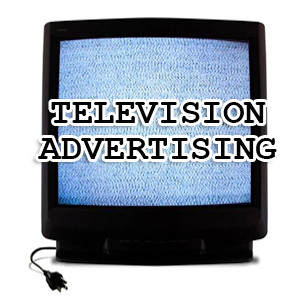 MediaPost Communications 10/10/19https://www.mediapost.com/publications/article/341883/survey-advanced-tv-ad-budgets-forecast-to-rise.htmlImage credit:http://www.jkradvertising.com/wp-content/uploads/2014/01/TV-Advertising-Budget-300x300.jpg 